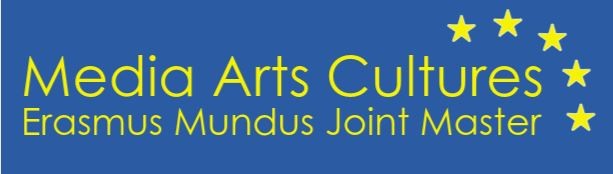 Application Form – Media Arts Cultures (MediaAC) 2024-2026Deadlines:01. April.2024 – Regular acceptance and MediaAC Consortium Scholarships01. Jun.2024 – Last chance acceptance for EU passport holders as self-fundedMore information: www.mediaartscultures.euFirst university degree, defined as degree of at least three years in duration (in most cases a Bachelor degree). 
If you hold more than one bachelor, please choose one. Other degrees can be noted below.Media Arts Cultures (MediaAC) - Application Form 2024 (page 2)Declaration of HonourI, the undersigned, hereby declare that I have read all application instructions on www.mediaartscultures.eu and that the information I have provided is true and complete. I understand that for the purpose of student selection my application documents will be made accessible to MediaAC Consortium Partners and to reviewers appointed by the Consortium. I further understand that any misrepresentation in my application documents may be a cause for cancellation of my admission to the MediaAC Programme.I accept that submission of this application in no way guarantees my right to participate in the MediaAC programme. I understand that MediaAC Consortium Scholarships will be alotted based on merit as determined by criteria used for admissions review. Erasmus+ top-ups are eligible to all enrolled students starting the 2nd semester of the programme. I also understand there are no Erasmus Mundus scholarships available for the 2024-2026 edition. I understand that my personal data is collected and used in accordance with the Regulation (EU) 2016/679 and that I am entitled to obtain information on the storage of my personal data and may request appropriate limitation of its use. If selected (proposed for a Consortium scholarship or admitted a self-paying basis) my data is used for the purposes of evaluating the programmes, efficiently manage the projects, and producing statistics. Data could be made available to the EACEA, the European Commission, the European External Action Service staff, as well as to other stakeholders of the Erasmus+ programme, such as Erasmus+ National Agencies, National Erasmus+ Offices and the Erasmus Mundus Student and Alumni Association. Under restrictable conditions, my name and nationality may be published as part of the list of selected candidates on the MediaAC website, pictures taken of me during the programme may be used for dissemination activities for MediaAC and my contact details may be communicated to other students and alumni of MediaAC.SurnameFirst NameGenderDate of Birth (dd/mm/yyyy)Place of Birth (City/Country)	Nationality (as in passport)2nd Nationality (if applicable)	Email AddressLocation of residence at time of application (Country and City)I am applying for MediaAC Consortium scholarships (deadline April 1 for notification April 15.I am applying for MediaAC Consortium scholarships (deadline April 1 for notification April 15.     yes
     nodate of application
I am applying for late acceptance (deadline June 1, 2024)
(not for applicants requiring visa)I am applying for late acceptance (deadline June 1, 2024)
(not for applicants requiring visa)     yes
     nodate of application
SubjectType of Degree (e.g. Bachelor of Art)University (Name in English)University City and CountryLegalization required: 
www.uni.lodz.pl/en/required-documents     none     Apostille     Apostille     full legalizationOther University degree(s), please state type of degree (e.g. Master of Science), subject, university and countryOther University degree(s), please state type of degree (e.g. Master of Science), subject, university and countryOther University degree(s), please state type of degree (e.g. Master of Science), subject, university and countryOther University degree(s), please state type of degree (e.g. Master of Science), subject, university and countryOther University degree(s), please state type of degree (e.g. Master of Science), subject, university and countryOther Degree (if applicable)Other Degree (if applicable)Do you require additional support due to special needs? 
Explanation: "Special needs" means in this context e.g. physical, neural disabilities. It does NOT relate to financial needs. You are asked for this information so that the MediaAC consortium may assist you in the best possible way. Your personal data is protected and it will in no way affect the chances of your application.Do you require additional support due to special needs? 
Explanation: "Special needs" means in this context e.g. physical, neural disabilities. It does NOT relate to financial needs. You are asked for this information so that the MediaAC consortium may assist you in the best possible way. Your personal data is protected and it will in no way affect the chances of your application.Do you require additional support due to special needs? 
Explanation: "Special needs" means in this context e.g. physical, neural disabilities. It does NOT relate to financial needs. You are asked for this information so that the MediaAC consortium may assist you in the best possible way. Your personal data is protected and it will in no way affect the chances of your application.     yes     no     yes     noSurname, First NameDate (dd/mm/yyyy)Signature by hand (as in passport)